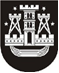 KLAIPĖDOS MIESTO SAVIVALDYBĖS TARYBASPRENDIMASDĖL ANTIKORUPCIJOS KOMISIJOS PIRMININKO SKYRIMO2016 m. vasario 25 d. Nr. T2-32KlaipėdaVadovaudamasi Lietuvos Respublikos vietos savivaldos įstatymo 15 straipsnio 1 dalimi, Klaipėdos miesto savivaldybės taryba nusprendžia:1. Skirti Antikorupcijos komisijos pirmininku Rimantą Didžioką.2. Skelbti šį sprendimą Klaipėdos miesto savivaldybės interneto svetainėje.Savivaldybės merasVytautas Grubliauskas